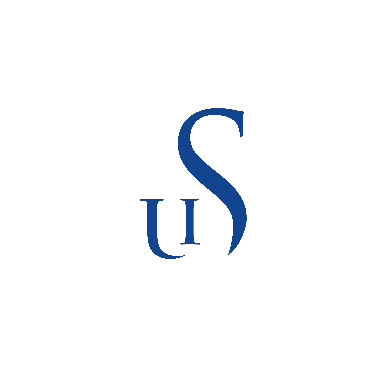 DET TEKNISK-NATURVITENSKAPELIGE FAKULTETETMASTEROPPGAVEDET TEKNISK-NATURVITENSKAPELIGE FAKULTETETMASTEROPPGAVEStudieprogram/spesialisering:(Vår/høst) semesteret, (år)Åpen / KonfidensiellForfatter: Forfatter: Fagansvarlig ved UiS:Medveileder: 
Ekstern(e) veileder(e): Fagansvarlig ved UiS:Medveileder: 
Ekstern(e) veileder(e): Tittel på oppgaven: Engelsk tittel: Tittel på oppgaven: Engelsk tittel: Studiepoeng:Studiepoeng:Emneord:Sidetall: + vedlegg/annet:Stavanger, (dato)